                 POSKUSI V KEMIJI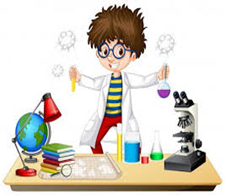 Izbirni predmet je namenjen učencem 8. razreda.Število ur je 35.Eksperimenti ali poskusi so vodilna ali osrednja aktivnost učencev pri pouku in podlaga za razumevanje vsebin. Pri predmetu učenci razvijajo in poglabljajo:naravoslovno pismenost,osnove znanstvenega mišljenja,različne spretnosti in veščine za varno in učinkovito delo s snovmi,eksperimentiranje in raziskovanje,povezovanje teorije s prakso.Področja preverjanja in ocenjevanje znanja obsegajo:znanje,eksperimentalne spretnosti in veščine,izdelke učencev.Učitelj Mitja Pintarič